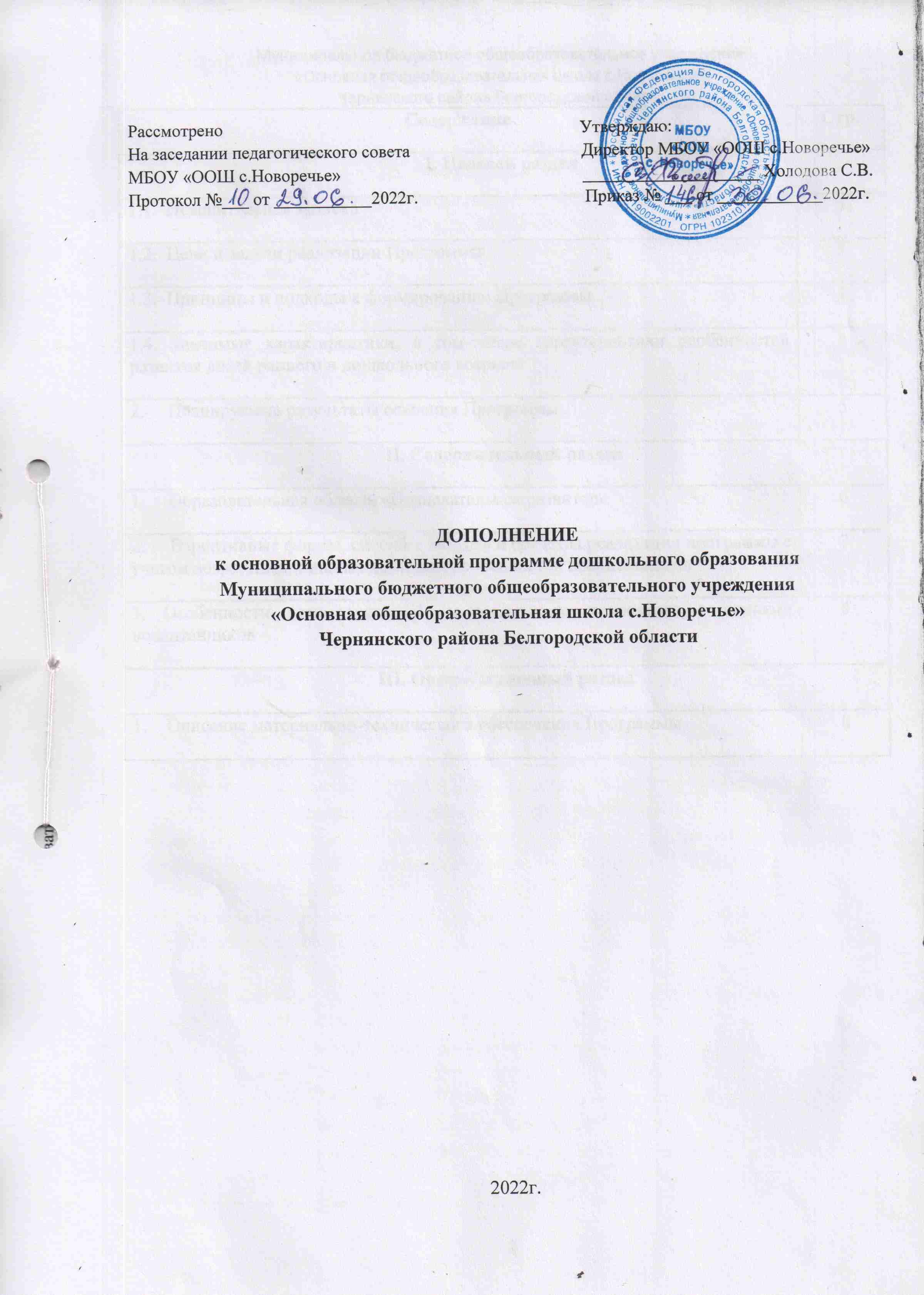 I. Целевой раздел1.1. Пояснительная записка	Дополнения к основной образовательной программе дошкольного образования муниципального бюджетного общеобразовательного учреждения «Основная общеобразовательная школа с.Новоречье» Чернянского района Белгородской области внесены на основании следующих документов:Федеральный Закон от 29 декабря 2012г. №273 – ФЗ «Об образовании в Российской Федерации»;«Федеральный государственный образовательный стандарт дошкольного образования», приказ Министерства образования и науки Российской Федерации от 17 октября 2013г. №1155.	Дополнение к основной образовательной программе дошкольного образования муниципального бюджетного общеобразовательного учреждения «Основная общеобразовательная школа с.Новоречье» Чернянского района Белгородской области изложить в следующей редакции:в направлении познавательного развития:«Здравствуй, мир Белогорья». Парциальная программа для дошкольных образовательных организаций/ Серых Л.В. – Белгород: ОГАУ ДПО «БелИРО», 20171.2. Цели и задачи реализации Программы	Часть программы, формируемая участниками образовательных отношений, разработана с учетом следующей парциальной программы:	 «Здравствуй, мир Белогорья». Парциальная программа для дошкольных образовательных организаций / Серых Л.В. – Белгород: ОГАОУ ДПО «БелИРО», 2017	Цель: обеспечение познавательного развития детей 3-8 лет на основе социокультурных традиций Белгородской области, с учетом индивидуальных и возрастных особенностей дошкольников, потребностей детей и их родителей.	Задачи программы: развитие познавательных интересов дошкольников, любознательности и познавательной мотивации на основе социокультурных традиций Белгородской области;формирование представлений о социокультурных ценностях и традициях России и Белгородской области;развитие в игровой, познавательно-исследовательской, проектной деятельности представлений о себе и других людях, о природных богатствах и культурных достижениях Белгородской области, о труде и профессиях земляков, об историческом прошлом и настоящем Белогорья;расширение «зоны ближайшего развития» путем включения дошкольников в развивающие формы совместной деятельности со взрослыми и друг с другом с учетом социокультурных традиций Белогорья;развитие у детей способности к инициативному и самостоятельному действию по решению познавательных задач на основе социокультурных традиций Белгородской области.1.3. Принципы и подходы к формированию Программы	Базовыми принципами организации образовательного процесса в соответствии с парциальной программой «Здравствуй, мир Белогорья!» выступают принципы: синергизма и субъективности, культуро- и природосообразности, целостности и комплексности, увлекательности, активности и самостоятельности, творчества и продуктивности, принцип гуманизма.	Принцип синергизма в воспитании подразумевает, что развитие личности и воспитание ребенка обеспечивается совместными действиями всех субъектов образовательного процесса посредством создания и развития событийной общности детей и взрослых.	Принцип субъективности в дошкольном образовании предполагает реализацию субъект-субъектных отношений в образовательном процессе, утверждение и развитие субъектности дошкольника от потребности в самостоятельных действиях к реализации ребенка в детской деятельности; организацию образовательного процесса как со-бытия субъектов. 	Принцип культуросообразности определяет ведущую роль культуры в воспитании и социализации дошкольников, опору на культурное наследие Человечества (общечеловеческие ценности) в единстве с культурой народов малой Родины.	Принцип природосообразности в воспитании дошкольников заключается в амплификации (обогащении) дошкольного детства и использовании при реализации парциальной образовательной программы педагогических форм, специфических для детей дошкольного возраста.	Принцип целостности предполагает применение системного подхода к отбору содержания образования в рамках парциальной программы, в целом требует обеспечения единства и взаимосвязи всех компонентов образовательного процесса.	Принцип комплексности подразумевает реализацию системного подхода в организации образовательного процесса при проектировании и создании со-бытийной общности детей и взрослых.	Принцип увлекательности означает, что реализация программы ориентирована на поэтапное развитие интереса дошкольников к своей малой Родине и реализуется в увлекательной для ребенка форме, обеспечивая каждому дошкольнику возможность радостного и содержательного проживания детства.	Принцип активности заключается в обеспечении активности и поддержке инициативности дошкольника в общении и деятельности со взрослыми и сверстниками.	Принцип самостоятельности предполагает развитие и поддержку самостоятельности дошкольников в разных формах (начиная от выражения своих впечатлений до организации тех  или иных видов детской деятельности).	Принцип творчества означает общую направленность образовательной деятельности в рамках парциальной программы на творчество.	Принцип продуктивности дополняет принцип творчества и предполагает постепенное расширение возможностей дошкольников и самореализации через разнообразные продуктивные виды детской и совместной со взрослыми деятельности.	Принцип гуманизма обобщает описанную выше систему принципов и утверждает, что «ребенок развивается, накапливая социокультурный опыт, социокультурные впечатления и одновременно активно преобразуя культуру, внося в нее элементы своей субкультуры, становясь субъектом разных видов детской деятельности».	Данная программа направлена на познавательное, художественно-эстетическое развитие дошкольника на основе социокультурных традиций Белгородской области с учётом индивидуальных и возрастных особенностей дошкольников, потребностей детей и их родителей.1.4. Значимые характеристики, в том числе характеристики особенностей развития детей раннего и дошкольного возраста	Данная парциальная программа для дошкольных образовательных организаций рассчитана на контингент детей дошкольного возраста от 3 до 8 лет.2. Планируемые результатыII. Содержательный раздел1. Образовательная область «Познавательное развитие»	Часть Программы, формируемой участниками образовательных отношений.	Парциальная программа для дошкольных образовательных организаций «Здравствуй, мир Белогорья». Автор программы: Серых Л.В.	Цель: обеспечение познавательного развития детей 3-8 лет на основе социокультурных традиций Белгородской области, с учетом индивидуальных и возрастных особенностей дошкольников, потребностей детей и их родителей.	Задачи программы: развитие познавательных интересов дошкольников, любознательности и познавательной мотивации на основе социокультурных традиций Белгородской области;формирование представлений о социокультурных ценностях и традициях России и Белгородской области;развитие в игровой, познавательно-исследовательской, проектной деятельности представлений о себе и других людях, о природных богатствах и культурных достижениях Белгородской области, о труде и профессиях земляков, об историческом прошлом и настоящем Белогорья;расширение «зоны ближайшего развития» путем включения дошкольников в развивающие формы совместной деятельности со взрослыми и друг с другом с учетом социокультурных традиций Белогорья;развитие у детей способности к инициативному и самостоятельному действию по решению познавательных задач на основе социокультурных традиций Белгородской области.	В содержательном разделе парциальной программы выделено 12 самостоятельных модулей:	Модуль 1. «Мой детский сад».	Модуль 2. «Моя семья – мои корни».	Модуль 3. «Я – белгородец».	Модуль 4. «Природа Белогорья».	Модуль 5. «Мир животных и растений Белогорья».	Модуль 6. «Мир профессий и труда Белогорья».	Модуль 7. «Народные промыслы и ремесла Белогорья».	Модуль 8. «Белгородчина православная».	Модуль 9. «Герои Белогорья».	Модуль 10. «Деятели культуры и искусства Белогорья».	Модуль 11. «Замечательные места Белогорья» (архитектура, производство, спортивные и культурные объекты, заповедники и зоопарки).	Модуль 12. «Замечательные места Белогорья» (природа, живые и неживые объекты).2. Вариативные формы, способы, методы и средства реализации Программыисследовательские проекты – обогащение представлений и опыта детей, применение полученных знаний и умений в практической деятельности;опыты (экспериментирование) – освоение причинно-следственных связей и отношений (представления о связях и зависимостях в неживой и живой природе);коллекционирование (классификация) – освоение родо-видовых (иерархических) отношений (представление о видовом разнообразии в природе, о видах рукотворных предметов);путешествие по карте – освоение пространственных схем и отношений (представления о пространстве мира и родной стране); путешествие по «Ленте времени» - освоение временных отношений (представления об историческом времени – от прошлого к настоящему, на примерах материальной цивилизации: история жилища, транспорта и т.п.);экскурсии – упорядочение опыта ребенка на наглядной основе, ознакомление с рукотворным миром (изобретенные человеком механизмы, приборы, инструменты);изготовление интерактивной тематической папки (лэпбук) – связи и отношения явлений и предметов устанавливаются как на уровне практической классификации, так и на уровне образно-символического, иллюстративного материала;реконструкции исторического прошлого не преследуют снабдить детей детальными историческими сведениями. Главное – создать в воображении ребенка целостные живые образы (люди с целями и особенностями их деятельности, событиями, с ними происходящими);игра – моделирование – развитие у ребенка личных способов упорядочения собственного опыта (способов познавательной деятельности), проявления собственной познавательной инициативы.3. Особенности взаимодействия педагогического коллектива с семьями воспитанников	Результативность деятельности педагогов в большой степени зависит от единства подходов дошкольной образовательной организации и семьи, поэтому проблемы познавательного развития дошкольников на основе социокультурных ценностей Белгородской области рассматриваются в рамках родительского просвещения (семейные клубы, выставки, стенды) и активного взаимодействия с родителями (совместные проекты, викторины, экскурсии). В программе по каждому модулю запланировано взаимодействие с родителями с учетом современных эффективных форм:Разработка совместно с родителями кодекса «Правила для пап и мам»;Мастер-класс для родителей «Игры с природным материалом»;Карта «Развитие познавательных интересов дошкольников»;Проект «Во саду ли, в огороде» и другиеВыставка фотографий «Мой прадедушка – герой»;Альбом «Наша большая семья»;Акция «Сохраним пролеску» и другие формы.III. Организационный раздел1. Описание материально-технического обеспечения Программы	Для реализации программы необходимо оборудование для сюжетно-ролевых игр, дидактические куклы Белогор и Белогорочка. В оформлении группы желательно использовать продукты народных промыслов края, пейзажи, макеты храмовых сооружений, достопримечательностей города и области. Рекомендуется иметь коллекцию полезных ископаемых.	Содержание	Стр.I. Целевой разделI. Целевой раздел1.1.  Пояснительная записка31.2.  Цели и задачи реализации Программы31.3.  Принципы и подходы к формированию Программы41.4. Значимые характеристики, в том числе характеристики особенностей развития детей раннего и дошкольного возраста52.     Планируемые результаты освоения Программы5II. Содержательный разделII. Содержательный раздел1.     Образовательная область «Познавательное развитие»62.     Вариативные формы, способы, методы и средства реализации программы с учетом возрастных и индивидуальных особенностей воспитанников73. Особенности взаимодействия педагогического коллектива с семьями воспитанников8III. Организационный разделIII. Организационный раздел1.    Описание материально-технического обеспечения Программы8Целевые ориентиры на этапе завершения освоения парциальной программыЦелевые ориентиры на этапе завершения освоения парциальной программы«Здравствуй, мир Белогорья». Парциальная программа для дошкольных образовательных организаций / Серых Л.В./ (познавательное развитие)- ребенок владеет представлениями о себе и составе своей семьи, своей принадлежности к семье, об обязанностях каждого члена семьи и самого ребенка, о важном значении семейных традиций, об увлечениях, совместных праздниках, отдыхе;- сформированы представления о своей принадлежности к группе детей детского сада, участвует в коллективных мероприятиях в группе и детском саду, владеет правилами и нормами общения и взаимодействия с детьми и взрослыми в различных ситуациях;- обладает начальными знаниями о родном городе (поселке, селе) – его гербе, названии улиц, некоторых архитектурных особенностях, достопримечательностях, понимает назначение общественных учреждений, разных видов транспорта;- овладевает представлениями о местах труда и отдыха людей в городе (поселке, селе), об истории города и выдающихся горожанах, традициях городской (сельской) жизни;- понимает важность труда родителей и взрослых для общества;- обладает начальными знаниями о родной стране – ее государственных символах, президенте, столице и крупных городах, особенностях природы, труда людей;- проявляет интерес к ярким фактам из истории и культуры малой родины, страны  и общества, к некоторым выдающимся людям Белгородчины и России;- проявляет желание участвовать в праздновании государственных праздников и в социальных акциях страны и города (поселка, села);- владеет начальными представлениями о Российской армии, о воинах, которые охраняют нашу Родину, героическом прошлом России и Белгородской области;- понимает ценность и смысл возложения цветов к памятникам и обелискам погибших воинов;- проявляет инициативу и самостоятельность в познавательно-исследовательской деятельности и экспериментировании с объектами живой и неживой природы (выявление свойств и качеств объектов и материалов, определение признаков, наблюдение, сравнение и классификация объектов);- овладевает способами доказательства своих утверждений и обоснования своих предположений;- придумывает творческие вопросы, задачи, игры; - принимает участие в обсуждении творческих задач и игр, предлагает свои варианты решения.